Отчет  об исполнении  бюджета администрации Николо-Александровского сельсовета за   первое полугодие 2018 годаВ соответствии со статьей 62 Устава Николо-Александровского сельсовета:п о с т а н о в л я ю:Утвердить отчет об исполнении местного бюджета за первое полугодие 2018 года по доходам план 7381,5 тыс. рублей, исполнено в сумме 3630,3 тыс. рублей и по расходам план 8349,6 тыс. рублей, исполнено в сумме 4191,1 тыс. рублей (приложение прилагается).	2. Контроль за исполнением настоящего постановления оставляю за собой.Глава  Николо-Александровскогосельсовета            		                                                            	Г.Т.Панарина	                                                    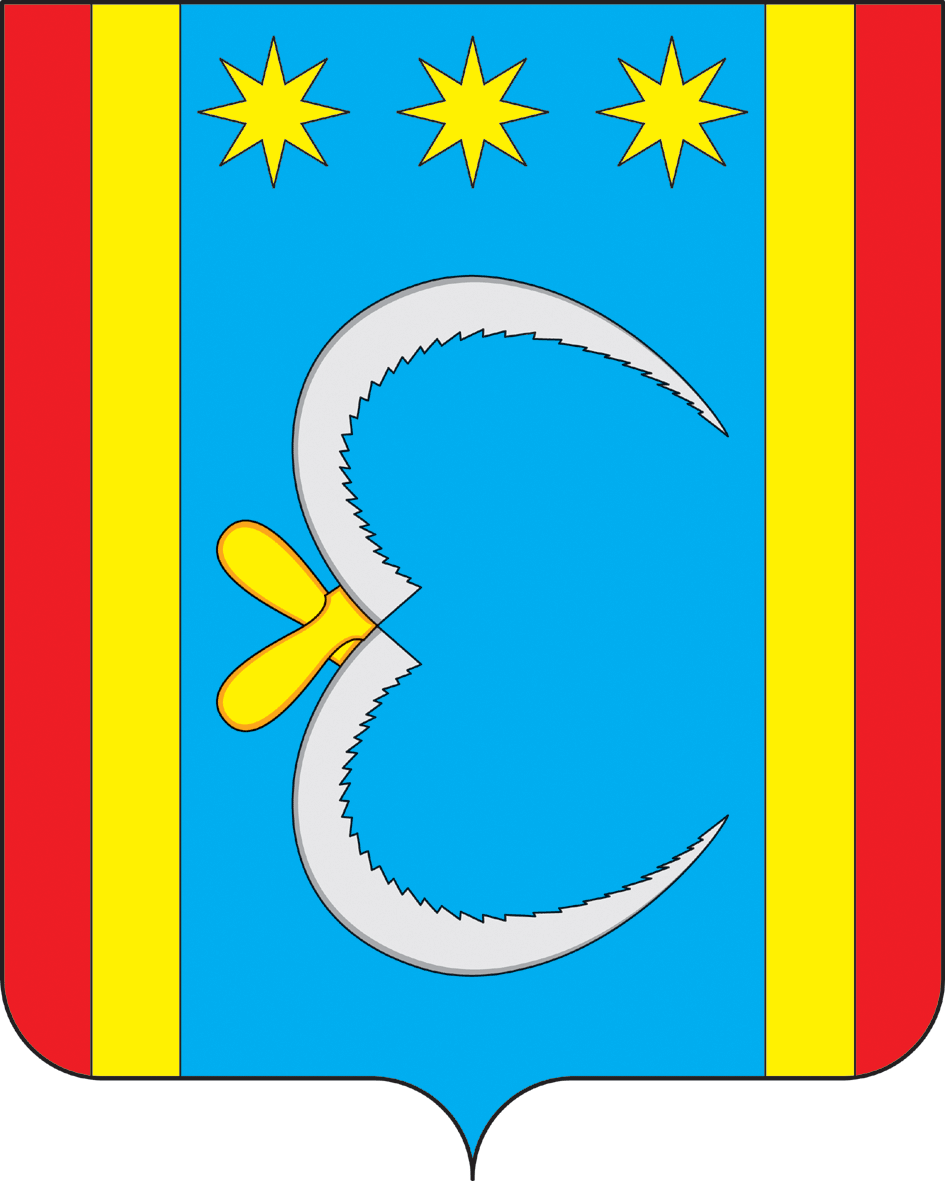 АДМИНИСТРАЦИЯ НИКОЛО-АЛЕКСАНДРОВСКОГО СЕЛЬСОВЕТАОКТЯБРЬСКОГО РАЙОНА АМУРСКОЙ ОБЛАСТИПОСТАНОВЛЕНИЕАДМИНИСТРАЦИЯ НИКОЛО-АЛЕКСАНДРОВСКОГО СЕЛЬСОВЕТАОКТЯБРЬСКОГО РАЙОНА АМУРСКОЙ ОБЛАСТИПОСТАНОВЛЕНИЕАДМИНИСТРАЦИЯ НИКОЛО-АЛЕКСАНДРОВСКОГО СЕЛЬСОВЕТАОКТЯБРЬСКОГО РАЙОНА АМУРСКОЙ ОБЛАСТИПОСТАНОВЛЕНИЕАДМИНИСТРАЦИЯ НИКОЛО-АЛЕКСАНДРОВСКОГО СЕЛЬСОВЕТАОКТЯБРЬСКОГО РАЙОНА АМУРСКОЙ ОБЛАСТИПОСТАНОВЛЕНИЕАДМИНИСТРАЦИЯ НИКОЛО-АЛЕКСАНДРОВСКОГО СЕЛЬСОВЕТАОКТЯБРЬСКОГО РАЙОНА АМУРСКОЙ ОБЛАСТИПОСТАНОВЛЕНИЕ04.07.2018            № 41с. Николо-Александровкас. Николо-Александровкас. Николо-Александровкас. Николо-Александровкас. Николо-Александровка